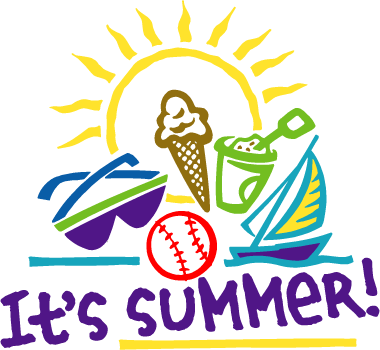 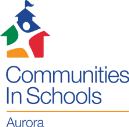 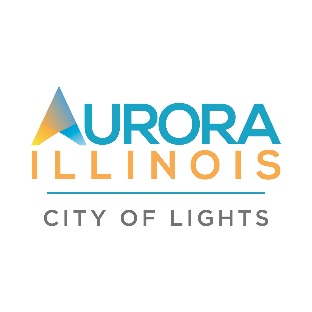 Other family members enrolling in program:  Separate enrollment form must be completed for each child enrolling.I agree to all the above policies, rules and procedures of the MyTime Summer Camp program.  I realize that the MyTime Summer Camp is a voluntary program and not required.  I also agree to support my child’s learning and progression by adhering to the items contained in this packet.It is the policy of the Board of Directors for CIS of Aurora to prohibit discrimination against any student or staff on account of race, color, religion, national origin, age, sex, gender, marital status, or physical or mental handicaps. Printed Name of Parent/Guardian                                                                                                            Signature of Parent/Guardian                                                                                   DateThis camp is a free camp, however, the total six week program cost for each child is $530.00 and a monetary donation in any amount for each student is appreciated to help pay for camp expenses and field trips when enrollment form is submitted to your child’s school office.  Checks should be made out to:  Communities In Schools of Aurora.  Email enrollment form to:  agtoole@cisaurora.org  OR mail to:Communities In Schools of Aurora444 W. Galena Blvd. Suite 202Aurora, IL 60506Thank you in advance for your generous support!City of Aurora Summer Education Youth Camp For students currently completing 1st through 5th grade in AuroraProvided in partnership with the City of Aurora, Communities In Schools of Aurora & School Districts 129, 131, 204 & 308.City of Aurora Summer Education Youth Camp For students currently completing 1st through 5th grade in AuroraProvided in partnership with the City of Aurora, Communities In Schools of Aurora & School Districts 129, 131, 204 & 308.City of Aurora Summer Education Youth Camp For students currently completing 1st through 5th grade in AuroraProvided in partnership with the City of Aurora, Communities In Schools of Aurora & School Districts 129, 131, 204 & 308.City of Aurora Summer Education Youth Camp For students currently completing 1st through 5th grade in AuroraProvided in partnership with the City of Aurora, Communities In Schools of Aurora & School Districts 129, 131, 204 & 308.City of Aurora Summer Education Youth Camp For students currently completing 1st through 5th grade in AuroraProvided in partnership with the City of Aurora, Communities In Schools of Aurora & School Districts 129, 131, 204 & 308.City of Aurora Summer Education Youth Camp For students currently completing 1st through 5th grade in AuroraProvided in partnership with the City of Aurora, Communities In Schools of Aurora & School Districts 129, 131, 204 & 308.City of Aurora Summer Education Youth Camp For students currently completing 1st through 5th grade in AuroraProvided in partnership with the City of Aurora, Communities In Schools of Aurora & School Districts 129, 131, 204 & 308.City of Aurora Summer Education Youth Camp For students currently completing 1st through 5th grade in AuroraProvided in partnership with the City of Aurora, Communities In Schools of Aurora & School Districts 129, 131, 204 & 308.City of Aurora Summer Education Youth Camp For students currently completing 1st through 5th grade in AuroraProvided in partnership with the City of Aurora, Communities In Schools of Aurora & School Districts 129, 131, 204 & 308.City of Aurora Summer Education Youth Camp For students currently completing 1st through 5th grade in AuroraProvided in partnership with the City of Aurora, Communities In Schools of Aurora & School Districts 129, 131, 204 & 308.City of Aurora Summer Education Youth Camp For students currently completing 1st through 5th grade in AuroraProvided in partnership with the City of Aurora, Communities In Schools of Aurora & School Districts 129, 131, 204 & 308.City of Aurora Summer Education Youth Camp For students currently completing 1st through 5th grade in AuroraProvided in partnership with the City of Aurora, Communities In Schools of Aurora & School Districts 129, 131, 204 & 308.City of Aurora Summer Education Youth Camp For students currently completing 1st through 5th grade in AuroraProvided in partnership with the City of Aurora, Communities In Schools of Aurora & School Districts 129, 131, 204 & 308.You will be notified of your child’s placement.This enrollment form will need to be FULLY completed.  Separate enrollment form needed for each child enrolling. If you have any questions regarding the MyTime Summer Camp, please contact Anna Toole with Communities In Schools of Aurora, at 630-640-8462 or email agtoole@cisaurora.org.  Please visit our website www.cisaurora.org for more information.You will be notified of your child’s placement.This enrollment form will need to be FULLY completed.  Separate enrollment form needed for each child enrolling. If you have any questions regarding the MyTime Summer Camp, please contact Anna Toole with Communities In Schools of Aurora, at 630-640-8462 or email agtoole@cisaurora.org.  Please visit our website www.cisaurora.org for more information.You will be notified of your child’s placement.This enrollment form will need to be FULLY completed.  Separate enrollment form needed for each child enrolling. If you have any questions regarding the MyTime Summer Camp, please contact Anna Toole with Communities In Schools of Aurora, at 630-640-8462 or email agtoole@cisaurora.org.  Please visit our website www.cisaurora.org for more information.You will be notified of your child’s placement.This enrollment form will need to be FULLY completed.  Separate enrollment form needed for each child enrolling. If you have any questions regarding the MyTime Summer Camp, please contact Anna Toole with Communities In Schools of Aurora, at 630-640-8462 or email agtoole@cisaurora.org.  Please visit our website www.cisaurora.org for more information.Please select  camp to attend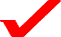 ____ Georgetown Elementary School (Indian Prairie School District              June 11-July 19  Monday – Thursday     8:30 am – 2:00 pm____ The Wheatlands Elementary School (Oswego School District)                 June 11-July 19  Monday – Thursday     8:30 am – 2:00 pm____ Fred Rodgers Magnet Academy (East Aurora School District)                June 13-July 19  Monday – Thursday     8:30 am – 2:00 pm____ Hill Elementary School (Oswego School District)                 June 4-June 29  Monday – Friday     8:30 am – 2:00 pmReturn to CIS by May 25, 2018Please select  camp to attend____ Georgetown Elementary School (Indian Prairie School District              June 11-July 19  Monday – Thursday     8:30 am – 2:00 pm____ The Wheatlands Elementary School (Oswego School District)                 June 11-July 19  Monday – Thursday     8:30 am – 2:00 pm____ Fred Rodgers Magnet Academy (East Aurora School District)                June 13-July 19  Monday – Thursday     8:30 am – 2:00 pm____ Hill Elementary School (Oswego School District)                 June 4-June 29  Monday – Friday     8:30 am – 2:00 pmReturn to CIS by May 25, 2018Please select  camp to attend____ Georgetown Elementary School (Indian Prairie School District              June 11-July 19  Monday – Thursday     8:30 am – 2:00 pm____ The Wheatlands Elementary School (Oswego School District)                 June 11-July 19  Monday – Thursday     8:30 am – 2:00 pm____ Fred Rodgers Magnet Academy (East Aurora School District)                June 13-July 19  Monday – Thursday     8:30 am – 2:00 pm____ Hill Elementary School (Oswego School District)                 June 4-June 29  Monday – Friday     8:30 am – 2:00 pmReturn to CIS by May 25, 2018Please select  camp to attend____ Georgetown Elementary School (Indian Prairie School District              June 11-July 19  Monday – Thursday     8:30 am – 2:00 pm____ The Wheatlands Elementary School (Oswego School District)                 June 11-July 19  Monday – Thursday     8:30 am – 2:00 pm____ Fred Rodgers Magnet Academy (East Aurora School District)                June 13-July 19  Monday – Thursday     8:30 am – 2:00 pm____ Hill Elementary School (Oswego School District)                 June 4-June 29  Monday – Friday     8:30 am – 2:00 pmReturn to CIS by May 25, 2018Please select  camp to attend____ Georgetown Elementary School (Indian Prairie School District              June 11-July 19  Monday – Thursday     8:30 am – 2:00 pm____ The Wheatlands Elementary School (Oswego School District)                 June 11-July 19  Monday – Thursday     8:30 am – 2:00 pm____ Fred Rodgers Magnet Academy (East Aurora School District)                June 13-July 19  Monday – Thursday     8:30 am – 2:00 pm____ Hill Elementary School (Oswego School District)                 June 4-June 29  Monday – Friday     8:30 am – 2:00 pmReturn to CIS by May 25, 2018Please select  camp to attend____ Georgetown Elementary School (Indian Prairie School District              June 11-July 19  Monday – Thursday     8:30 am – 2:00 pm____ The Wheatlands Elementary School (Oswego School District)                 June 11-July 19  Monday – Thursday     8:30 am – 2:00 pm____ Fred Rodgers Magnet Academy (East Aurora School District)                June 13-July 19  Monday – Thursday     8:30 am – 2:00 pm____ Hill Elementary School (Oswego School District)                 June 4-June 29  Monday – Friday     8:30 am – 2:00 pmReturn to CIS by May 25, 2018Please select  camp to attend____ Georgetown Elementary School (Indian Prairie School District              June 11-July 19  Monday – Thursday     8:30 am – 2:00 pm____ The Wheatlands Elementary School (Oswego School District)                 June 11-July 19  Monday – Thursday     8:30 am – 2:00 pm____ Fred Rodgers Magnet Academy (East Aurora School District)                June 13-July 19  Monday – Thursday     8:30 am – 2:00 pm____ Hill Elementary School (Oswego School District)                 June 4-June 29  Monday – Friday     8:30 am – 2:00 pmReturn to CIS by May 25, 2018Please select  camp to attend____ Georgetown Elementary School (Indian Prairie School District              June 11-July 19  Monday – Thursday     8:30 am – 2:00 pm____ The Wheatlands Elementary School (Oswego School District)                 June 11-July 19  Monday – Thursday     8:30 am – 2:00 pm____ Fred Rodgers Magnet Academy (East Aurora School District)                June 13-July 19  Monday – Thursday     8:30 am – 2:00 pm____ Hill Elementary School (Oswego School District)                 June 4-June 29  Monday – Friday     8:30 am – 2:00 pmReturn to CIS by May 25, 2018Please select  camp to attend____ Georgetown Elementary School (Indian Prairie School District              June 11-July 19  Monday – Thursday     8:30 am – 2:00 pm____ The Wheatlands Elementary School (Oswego School District)                 June 11-July 19  Monday – Thursday     8:30 am – 2:00 pm____ Fred Rodgers Magnet Academy (East Aurora School District)                June 13-July 19  Monday – Thursday     8:30 am – 2:00 pm____ Hill Elementary School (Oswego School District)                 June 4-June 29  Monday – Friday     8:30 am – 2:00 pmReturn to CIS by May 25, 2018STUDENT INFORMATIONSTUDENT INFORMATIONSTUDENT INFORMATIONSTUDENT INFORMATIONSTUDENT INFORMATIONSTUDENT INFORMATIONSTUDENT INFORMATIONSTUDENT INFORMATIONSTUDENT INFORMATIONSTUDENT INFORMATIONSTUDENT INFORMATIONSTUDENT INFORMATIONSTUDENT INFORMATIONToday’s Date:Today’s Date:Today’s Date:Student’s Grade Level (2017-2018):Student’s Grade Level (2017-2018):Student’s Grade Level (2017-2018):Student’s Grade Level (2017-2018):Student’s School ID #:Student’s School ID #:Student’s School ID #:Student’s School ID #:Student’s State ID #:Student’s State ID #:Student’s Last NameStudent’s Last NameStudent’s Last NameFirstFirstFirstFirstMiddleSchool Currently Attending:School Currently Attending:School Currently Attending:School Currently Attending:School Currently Attending:Street AddressStreet AddressStreet AddressCityCityState and Zip CodeState and Zip CodeStudent’s Birthdate           /             /Student’s Birthdate           /             /Student’s Birthdate           /             /Age        Age        GenderM  F OtherLanguage spoken in the home:Language spoken in the home:Language spoken in the home:Language spoken in the home:Language spoken in the home:Free or reduced lunch:   Yes      No    If yes, please circle free or reducedFree or reduced lunch:   Yes      No    If yes, please circle free or reducedFree or reduced lunch:   Yes      No    If yes, please circle free or reducedFree or reduced lunch:   Yes      No    If yes, please circle free or reducedFree or reduced lunch:   Yes      No    If yes, please circle free or reducedFree or reduced lunch:   Yes      No    If yes, please circle free or reducedFree or reduced lunch:   Yes      No    If yes, please circle free or reducedFree or reduced lunch:   Yes      No    If yes, please circle free or reducedEthnicity:  Check all that applyEthnicity:  Check all that apply African American       Hispanic/Latino       White       Native American     Asian/Pacific African American       Hispanic/Latino       White       Native American     Asian/Pacific African American       Hispanic/Latino       White       Native American     Asian/Pacific African American       Hispanic/Latino       White       Native American     Asian/Pacific African American       Hispanic/Latino       White       Native American     Asian/Pacific African American       Hispanic/Latino       White       Native American     Asian/Pacific African American       Hispanic/Latino       White       Native American     Asian/Pacific African American       Hispanic/Latino       White       Native American     Asian/Pacific African American       Hispanic/Latino       White       Native American     Asian/Pacific African American       Hispanic/Latino       White       Native American     Asian/Pacific African American       Hispanic/Latino       White       Native American     Asian/PacificMother’s NameMother’s Address if Different from Student’sMother’s Address if Different from Student’sMother’s Address if Different from Student’sMother’s Address if Different from Student’sMother’s Address if Different from Student’sMother’s Home PhoneMother’s Home PhoneMother’s Home PhoneMother’s Cell PhoneMother’s Work PhoneMother’s Cell PhoneMother’s Work PhoneMother’s Cell PhoneMother’s Work PhoneMother’s Cell PhoneMother’s Work PhoneMother’s Email Address:Mother’s Email Address:Mother’s Email Address:Mother’s Email Address:Mother’s Email Address:Mother’s Email Address:Mother’s Email Address:Mother’s Email Address:Mother’s Email Address:Mother’s Email Address:Mother’s Email Address:Mother’s Email Address:Mother’s Email Address:Father’s NameFather’s Address if Different from Student’sFather’s Address if Different from Student’sFather’s Address if Different from Student’sFather’s Address if Different from Student’sFather’s Address if Different from Student’sFather’s Home PhoneFather’s Home PhoneFather’s Home PhoneFather’s Cell PhoneFather’s Work PhoneFather’s Cell PhoneFather’s Work PhoneFather’s Cell PhoneFather’s Work PhoneFather’s Cell PhoneFather’s Work PhoneFather’s Email Address:Father’s Email Address:Father’s Email Address:Father’s Email Address:Father’s Email Address:Father’s Email Address:Father’s Email Address:Father’s Email Address:Father’s Email Address:Father’s Email Address:Father’s Email Address:Father’s Email Address:Father’s Email Address:First NameLast NameStudent’s Grade Level (2017-2018):First NameLast NameStudent’s Grade Level (2017-2018):First NameLast NameStudent’s Grade Level (2017-2018):AUTHORIZED PERSONS FOR PICK UP AND EMERGENCIESAUTHORIZED PERSONS FOR PICK UP AND EMERGENCIESAUTHORIZED PERSONS FOR PICK UP AND EMERGENCIESAUTHORIZED PERSONS FOR PICK UP AND EMERGENCIESAUTHORIZED PERSONS FOR PICK UP AND EMERGENCIESI authorize the following individuals to pick-up my child at any time including emergencies when a parent cannot be reached.  I know these persons and agree to allow MyTime Summer Camp staff to release my child into their care upon providing valid identification for verification purposes.  In doing so, I relieve Communities In Schools of Aurora and employees of all responsibilities for my child after he/she has been released from the program.  Communities In Schools of Aurora does not have the authority to deny a non-custodial parent his/her rights but does have full authority to regulate how those rights might be exercised when disputes between parents over the physical custody of a child intrude into the summer camp scene.  It shall be the policy of Communities In Schools of Aurora to elicit written agreement between separated parents for the purpose of clarifying who may or may not pick up a child from the after school program.  If required, a court order will specify which parents may or may not have physical custody.I authorize the following individuals to pick-up my child at any time including emergencies when a parent cannot be reached.  I know these persons and agree to allow MyTime Summer Camp staff to release my child into their care upon providing valid identification for verification purposes.  In doing so, I relieve Communities In Schools of Aurora and employees of all responsibilities for my child after he/she has been released from the program.  Communities In Schools of Aurora does not have the authority to deny a non-custodial parent his/her rights but does have full authority to regulate how those rights might be exercised when disputes between parents over the physical custody of a child intrude into the summer camp scene.  It shall be the policy of Communities In Schools of Aurora to elicit written agreement between separated parents for the purpose of clarifying who may or may not pick up a child from the after school program.  If required, a court order will specify which parents may or may not have physical custody.I authorize the following individuals to pick-up my child at any time including emergencies when a parent cannot be reached.  I know these persons and agree to allow MyTime Summer Camp staff to release my child into their care upon providing valid identification for verification purposes.  In doing so, I relieve Communities In Schools of Aurora and employees of all responsibilities for my child after he/she has been released from the program.  Communities In Schools of Aurora does not have the authority to deny a non-custodial parent his/her rights but does have full authority to regulate how those rights might be exercised when disputes between parents over the physical custody of a child intrude into the summer camp scene.  It shall be the policy of Communities In Schools of Aurora to elicit written agreement between separated parents for the purpose of clarifying who may or may not pick up a child from the after school program.  If required, a court order will specify which parents may or may not have physical custody.I authorize the following individuals to pick-up my child at any time including emergencies when a parent cannot be reached.  I know these persons and agree to allow MyTime Summer Camp staff to release my child into their care upon providing valid identification for verification purposes.  In doing so, I relieve Communities In Schools of Aurora and employees of all responsibilities for my child after he/she has been released from the program.  Communities In Schools of Aurora does not have the authority to deny a non-custodial parent his/her rights but does have full authority to regulate how those rights might be exercised when disputes between parents over the physical custody of a child intrude into the summer camp scene.  It shall be the policy of Communities In Schools of Aurora to elicit written agreement between separated parents for the purpose of clarifying who may or may not pick up a child from the after school program.  If required, a court order will specify which parents may or may not have physical custody.I authorize the following individuals to pick-up my child at any time including emergencies when a parent cannot be reached.  I know these persons and agree to allow MyTime Summer Camp staff to release my child into their care upon providing valid identification for verification purposes.  In doing so, I relieve Communities In Schools of Aurora and employees of all responsibilities for my child after he/she has been released from the program.  Communities In Schools of Aurora does not have the authority to deny a non-custodial parent his/her rights but does have full authority to regulate how those rights might be exercised when disputes between parents over the physical custody of a child intrude into the summer camp scene.  It shall be the policy of Communities In Schools of Aurora to elicit written agreement between separated parents for the purpose of clarifying who may or may not pick up a child from the after school program.  If required, a court order will specify which parents may or may not have physical custody.Name of person picking upHome Phone NumberCell Phone NumberWork Phone NumberRelation to ChildSTUDENT MEDICAL HISTORYAre there any special medical needs that your child has that we need to be aware of?   YES    NO  If YES, please describe:Any allergies?   YES   NO      If YES, allergic to what?_______________________________________________________________________________Attendance Policy and Dismissal PolicyOnly authorized individuals will be able to pick up your child, and they will be required to show identification.  Dismissal begins at 2:00 pm and children will not be dismissed from the program prior to 2:00 pm each day.  Field Trip days – dismissal will begin at 3:00 pm.  Students enrolled are encouraged to attend all four days of the program each week.  We have committed staff assisting students and providing hands-on engaging activities during the camp up to dismissal time.  It is important for each student to remain in the program for the full program hours to receive these benefits.  Daily attendance is taken when your child comes to the MyTime Summer Camp.  Regular attendance and punctuality are essential.Please initial and each statement belowPlease initial and each statement belowPlease initial and each statement belowPlease initial and each statement belowInitialYESNOI give my permission for my student to be enrolled in the MyTime Summer Camp, four days a week until dismissal each day.   I understand the program dismisses at 2:00 p.m. each day.  I also understand students must remain in the program until the 2:00 p.m. dismissal each day to receive the full benefits of the program from our committed staff and community partners.I do hereby give permission for CIS of Aurora staff to transfer my child off the property for the purposes of medical care as deemed appropriate and in the event that I cannot be reached in an EMERGENCY, I hereby give my permission to the physician selected by CIS of Aurora staff, to hospitalize or secure proper treatment.I give permission for Communities In Schools of Aurora and those community partners we may authorize to use any of my child’s name, photographs, writings, artwork, and to film, and/or videotape and/or performance in any activity as part of the MyTime Summer Camp program for the purpose of promotional, marketing, publicity, or other purpose whatsoever without additional notification or approval by me for program activities (including websites, YouTube, Twitter and Facebook).I understand the MyTime Summer Camp program is not able to provide one-to-one attended care during the program hours.  Participants must be able to operate in a group with at least 10-12 other children and one adult staff member.  Please contact Anna Toole if you have questions or concerns.I give my student permission to participate in all activities and field trips sponsored by MyTime Summer Camp and I agree to further release and hold harmless, Communities In Schools of Aurora and the City of Aurora including and not limited to their directors, officers, employees, partnering agencies in the MyTime Summer Camp for liability associated with my child’s/ward’s participation in the MyTime Summer Camp and I agree not to make any claim, suit or demand against the above mentioned agencies/entities for any injury or damage incurred on account of my child’s participation in field trips and related activities. I authorize the summer camp program staff (collaborating with CIS of Aurora and community partners) to include my child in the evaluation of the summer camp program.  This evaluation includes getting information such as attendance and having my child complete surveys asking about his/her well-being, behavior, and feelings regarding the summer camp.MyTime Summer Camp and Communities In Schools of Aurora will permit the self-administration of inhaler medication by a student with asthma or other illness and also an Epipen for any allergic reaction if the following documents are provided by the student’s parent or guardian. No other medication will be administered during the MyTime Summer Camp program.Written authorization, signed by the parent or guardian; andA written statement from the student’s physician, physician assistant or advanced practice registered nurse, containing the following information:A.  The name and purpose of the medication;B.  The prescribed dosage; and                    C. The time or times at which or the special circumstances under which the medication is to be administered.I understand the program will follow Communities In Schools of Aurora Code of Conduct Policies.The following disciplinary actions will be taken if the participant does not follow the rules of the program:1st Verbal Warning2nd Written warning/Phone call to parents3rd Suspension from the program 3 days/with phone call home4th Student will be out of the program/Parent and Student meetingNote: Depending of the severity of the action (the Program Coordinator will decide the severity of that action), a student can be suspended or discharged from the program immediately.  Also, the Program Coordinator will keep an eye on every participant’s behavior, and according to it, he/she will decide if the student will be allowed to participate in certain activities.SELECTION CRITERIAThe target population for the program will be students currently attending 1st-5th grade in Aurora.